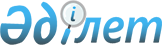 Об изменениях в составе Комиссии по правам человека при Президенте Республики КазахстанУказ Президента Республики Казахстан от 24 октября 2001 года N 714                                                 Подлежит опубликованию                                                 в "Собрании актов"                                                  и республиканской печати     Постановляю:     1. Ввести в состав Комиссии по правам человека при Президенте Республики Казахстан, утвержденный Указом Президента Республики Казахстан от 22 апреля 1997 года N 3470  U973470_  "О Комиссии по правам человека при Президенте Республики Казахстан" (САПП Республики Казахстан, 1997 г., N 16, ст. 128; 1998 г., N 17, ст. 147; 2000 г., N 17, ст. 167):Байменова                  -  Министра труда и социальной защитыАлихана Мухамедьевича         населения Республики КазахстанДербисали Абсаттара        -  главного муфтия, председателя Духовного                              управления мусульман Казахстана                               (по согласованию)     Жукенова                   -  заместителя Генерального прокурораАбдрашита Толегеновича        Республики КазахстанОтто Ивана Ивановича       -  вице-министра внутренних дел                              Республики КазахстанРогова Игоря Ивановича     -  Министра юстиции Республики КазахстанУтеулину Ирину Кимовну     -  главного редактора "Юридической газеты"                              (по согласованию).     2. Вывести из состава названной Комиссии Акмурзина Е.Б., Барахову С.Ж., Жалыбина С.М., Журсимбаева С.К., Имашева Б.М., Калдыгулову С.М., Ораза С., Радостовца Н.В., Сарсембаева М.А., Таракова А.Ю.     3. Настоящий Указ вступает в силу со дня подписания.     Президент     Республики Казахстан      (Специалисты: Умбетова А.М.,              Склярова И.В.)     
					© 2012. РГП на ПХВ «Институт законодательства и правовой информации Республики Казахстан» Министерства юстиции Республики Казахстан
				